МУНИЦИПАЛЬНЫЙ КОМИТЕТНОВОЛИТОВСКОГО СЕЛЬСКОГО ПОСЕЛЕНИЯПАРТИЗАНСКОГО МУНИЦИПАЛЬНОГО РАЙОНА(второго созыва)РЕШЕНИЕ28.07.2014г.		                           с. Новолитовск                                    № 19Об утверждении Генерального плана Новолитовского сельского поселения Партизанского муниципального района Приморского краяВ целях создания условий для устойчивого развития территории Новолитовского сельского поселения Партизанского муниципального района, руководствуясь Градостроительным кодексом Российской Федерации, Федеральным законом от 06.10.2003 № 131-ФЗ "Об общих принципах организации местного самоуправления в Российской Федерации", Уставом Новолитовского сельского поселения Партизанского муниципального района, с учетом протоколов публичных слушаний по проекту генерального плана Новолитовского сельского поселения Партизанского района Приморского края, муниципальный комитет Новолитовского сельского поселенияРЕШИЛ:1. Принять муниципальный правовой акт «Об утверждении Генерального плана Новолитовского сельского поселения Партизанского муниципального района Приморского края».2. Направить муниципальный правовой акт главе Новолитовского сельского поселения для подписания и обнародования в установленном порядке.3 Настоящее решение вступает в силу со дня его принятия.Председатель муниципального комитета Новолитовского сельского поселения					         О.К.МишковМУНИЦИПАЛЬНЫЙ ПРАВОВОЙ АКТНОВОЛИТОВСКОГО СЕЛЬСКОГО ПОСЕЛЕНИЯОб утверждении Генерального плана Новолитовского сельского поселения Партизанского муниципального района Приморского краяПринят решением муниципального комитета Новолитовского сельского поселенияот  28.07.2014      № 191. Утвердить Генеральный план Новолитовского сельского поселения Партизанского муниципального района Приморского края в следующем составе:1.1 Положение о территориальном планировании Новолитовского сельского поселения Партизанского муниципального района Приморского края (приложение № 1);1.2. Карту (приложения № 2):- планируемого размещения объектов местного значения поселения;- функциональных зон поселения;- границ населенных пунктов.2. Настоящее решение вступает в силу со дня официального опубликования.Глава Новолитовскогосельского поселения							Т.А.Лобачева	Приложение № 1 к решению муниципального комитетаот28.07.2014     № 19	Положение о территориальном планировании Новолитовского сельского поселения Партизанского муниципального района Приморского края1. Общие положенияГенеральный план Новолитовского сельского поселения Партизанского муниципального района Приморский край выполнен институтом РосНИПИ Урбанистики в соответствии с муниципальным контрактом б/н от 01 ноября 2011года на разработку проектной научно-исследовательской продукции – «Генеральный план муниципального образования – Новолитовское сельское поселение».Разработка генерального плана Новолитовского сельского поселения Партизанского муниципального района Приморского края выполнена в соответствии со следующими законодательными и нормативными документами:Градостроительный кодекс Российской Федерации (№190-ФЗ от 29.12.2004);Земельный кодекс Российской Федерации (№136-Ф3 от 25.10.2001);Лесной кодекс Российской Федерации (№200-ФЗ от 04.12.2006);Водный кодекс Российской Федерации (№74-ФЗ от 03.06.2006);Федеральный закон «Об особо охраняемых природных территориях» (№ 33-ФЗ от 14.03.1995);Федеральный закон «Об объектах культурного наследия (памятниках истории и культуры) народов Российской Федерации» (№73-ФЗ от 25.06.2002);Федеральный закон «Об общих принципах организации местного самоуправления в Российской Федерации» (№ 131-ФЗ от 06.10.2003);Федеральный закон от 10.01.2002 №7-ФЗ «Об охране окружающей среды» (с изменениями на 18 июля 2011г.), (редакция, действующая с 1 августа 2011г.); Федеральный закон от 30 марта 1999г. № 52-ФЗ "О санитарно-эпидемиологическом благополучии населения" (с изменениями на 18 июля 2011 года), (редакция, действующая с 1 августа 2011 года);Федеральный закон от 4 мая . № 96-ФЗ "Об охране атмосферного воздуха" (с изменениями на 18 июля 2011 года);Федеральный закон от 24 июня . № 89-ФЗ "Об отходах производства и потребления" (с изменениями на 18 июля 2011 года);Федеральный закон от 9 января . № 3-ФЗ "О радиационной безопасности населения" (с изменениями на 18 июля 2011 года); Федеральный закон от 14 марта . № 33-ФЗ "Об особо охраняемых природных территориях" (с изменениями на 18 июля 2011 года), (редакция, действующая со 2 августа 2011 года);Федеральный закон от 24 апреля . № 52-ФЗ "О животном мире" (с изменениями на 18 июля 2011 года);Основы законодательства Российской Федерации об охране здоровья граждан от 22 июля . № 5487-1 (с изменениями от 18 июля .);Федеральный закон от 29.12.2006 № 258-ФЗ «О внесении в отдельные законодательные акты Российской Федерации в связи с совершенствованием разграничения полномочий»;Федеральный закон от 24.07.2002 года №101-ФЗ «Об обороте земель сельскохозяйственного назначения»;Федеральный закон от 22.07.2008 № 123-ФЗ «Технический регламент о требованиях пожарной безопасности»;Строительные нормы и правилаСНиП 2.07.01-89* «Градостроительство. Планировка и застройка городских и сельских поселений»;СНиП 2.04.03-85 «Канализация, наружные сети и сооружения»;СНиП 2.06.15-85 «Инженерная зашита территорий от затопления и подтопления»:СНиП 2.05.02-85 «Автомобильные дороги»;СП 11-102-97 «Инженерно-экологические изыскания для строительства»;СНиП 11 -04-2003 «Инструкция о порядке разработки, согласования, экспертизы и утверждения градостроительной документации»;СНиП 2.01.15-90. Инженерная защита территорий, зданий и сооружений от опасных геологических процессов. Основные положения проектирования.ГОСТ Р 22.1.06-99. Безопасность в чрезвычайных ситуациях. Мониторинг и прогнозирование опасных геологических явлений и процессов. Общие требования.Санитарные правила и нормы (СанПиН):СанПиН 2.2.1/2.1.1.1200-03 «Санитарно-защитные зоны и санитарная классификация предприятий, сооружений и иных объектов»;СанПиН 2.1.4.1110-02 «Зоны санитарной охраны источников водоснабжения и водопроводов питьевого назначения»;СанПиН 2971-84 «Санитарные правила и нормы защиты населения от воздействия электрического поля, создаваемого воздушными линиями электропередачи (ВЛ) переменного тока промышленной частоты» и др.Документы территориального планирования разработанные и утвержденные ранее.Схема территориального планирования Приморский край, ФГУП «Рос НИПИ Урбанистики», 2008г.;Схема территориального планирования Партизанского муниципального района Приморского края, ООО «Урбан-План» Владивосток 2009г.Перечень программ стратегического развития муниципального района и Приморского края, которые необходимо учесть при разработке генерального плана поселения:Муниципальная долгосрочная целевая Программа «Строительство общеобразовательной школы на 220 учащихся с блоком 4-х дошкольных групп в пос. Волчанец Партизанского  района  Приморского края» на 2012-2014 годы.Муниципальная долгосрочная целевая Программа «Пожарная безопасность муниципальных образовательных учреждений Партизанского муниципального района   на 2010-2012 годы».Муниципальная долгосрочная целевая Программа «Строительство полигона твёрдых бытовых отходов, расположенного в  на юго-запад от дома № 1 по переулку Владимиро-Александровский в с. Владимиро-Александровское Партизанского  района  Приморского края» на 2012-2015 годы.Муниципальная долгосрочная целевая программа «Завершение строительства центра детского творчества в селе Владимиро-Александровское Партизанского  района  Приморского края» на 2012-2013 годы.Муниципальная целевая программа «Обеспечение жильем жителей сельской местности Партизанского муниципального района в 2011-2013 годах».Районная  целевая программа «Развитие дошкольного образования Партизанского муниципального  района 2008 - 2012 годы»Проект Перечня строек и объектов строительства и реконструкции для районных  муниципальных нужд на 2012 -2014 годы.Схема газоснабжения Партизанского муниципального района  Приморского края.Программы развития Новолитовского поселения:Муниципальная целевая программа «Комплексное развитие систем коммунальной инфраструктуры Новолитовского сельского поселения на 2011-2020 годы»;Долгосрочная целевая муниципальная программа в области энергосбережения и повышения энергетической эффективности Новолитовского сельского поселения на период 2011 — 2020 гг.Генеральный план является градостроительным документом, определяющим в интересах населения и государства условия формирования среды жизнедеятельности, направления и границы развития территории поселения, установление и изменение границ населенных пунктов в составе поселения, функциональное зонирование территорий, развитие инженерной, транспортной и социальной инфраструктур, градостроительные требования к сохранению объектов историко-культурного наследия, экологическому и санитарному благополучию.Расчетный срок генерального плана – 2030 год, I очередь генерального плана – 2020 год. Задача генерального плана  состоит в создании условий для осуществления полномочий органов муниципальной власти в области градостроительной деятельности в соответствии с федеральным законом № 131 «Об общих принципах организации местного самоуправления в Российской Федерации».Общие сведения о поселении: Новолитовское сельское поселение расположено в западной части Партизанского муниципального района, включает в себя село Новолитовск, деревни Васильевка и Кирилловка и поселок Волчанец. На сегодняшний день численность населения составляет 2410 постоянных жителей. Климат умеренный, муссонный. Экономический потенциал территории: В генеральном плане прогнозируется, что перспективное развитие экономики поселения будет основано на следующих видах деятельности:сельское хозяйство и переработка сельскохозяйственной продукции;доразведка и добыча полезных ископаемыхМалое предпринимательство различных направлений выступит одним из важнейших факторов реализации как текущих, так и перспективных планов социально-экономического развития. В сфере малого предпринимательства наиболее перспективно развитие следующих направлений.перерабатывающих производств по переработке дикоросов.развитие туризма;Прогнозная численность населения: Численность постоянного населения к 2020 году прогнозируется на уровне 2500 чел. и к 2030 году –2600чел. Общая численность населения к 2020 году прогнозируется на уровне 5800 чел. и к 2030 году –5900чел.Развитие транспортной инфраструктуры (линейные объекты) регионального значения и значения муниципального района  на территории поселения:В соответствии с положениями утвержденных региональных программных документов и документов территориального планирования на территории поселения планируются следующие мероприятия:регионального значения:-- повышение качества дорожного покрытия автомобильной дороги «Владивосток – Находка», корректировка трассы подъезда к г Находка;- строительство и повышение качества дорожного покрытия на автодороге с. Новолитовск - д.Васильевка.Развитие социальной инфраструктуры регионального значения и значения муниципального района на территории поселения:Строительство общеобразовательной школы с блоком 4-х дошкольных групп  в п. Волчанец на первую очередь;Строительство детского сада в с. Новолитовск  на расчетный срок;Организация отделения социальной помощи на дому на первую очередь;Реконструкция ФАП в с. Новолитовск, п. Волчанец  на первую очередьПредложения по установлению границ населенных пунктов и изменению площади земель различных категорий: Проектом предлагается изменение границ населенного пункта п. Волчанец. Граница изменяется за счет включения участка, площадью , расположенного на землях запаса.Генеральным планом предлагается изменение существующей структуры земельного фонда муниципального образования и перевода  земель запаса в земли населенных пунктов.Основные мероприятия по охране окружающей среды: Обустройство контейнерных площадок для сбора ТБО от населения в населённых пунктах Новолитовского сельского поселения – с. Новолитовск, пос. Волчанец. Организация пункта приёма вторичного сырья в с. Новолитовск.Обеспечение выполнения режима нормируемых санитарно-защитных зон в соответствии с СанПиН 2.2.1/2.1.1.1200-03 «Санитарно-защитные зоны и санитарная классификация предприятий, сооружений и иных объектов».2. Планируемые для размещения объекты местного значения муниципального образования2.1 Социальная инфраструктура 2.2 Жилищный фонд2.3 Сельское хозяйство 2.4 Транспортная инфраструктура2.5 Инженерная инфраструктура2.5.1 Водоснабжение2.4.2 Водоотведение2.5.3 Электроснабжение2.5.4 Теплоснабжение2.5.5 Газоснабжение2.5.6. Инженерная подготовка территории2.5.7 Связь и телекоммуникации2.6 Ландшафтно-рекреационная инфраструктура 2.7 Охрана окружающей среды2.8 Мероприятия по предотвращению чрезвычайных ситуаций природного и техногенного характера3. Параметры функциональных зон, а также сведения о планируемых для размещения в них объектах  регионального и местного значения, за исключением линейных объектовПриложение № 2К решению муниципального комитетаНоволитовского сельского поселенияОт28.07.2014    № 19 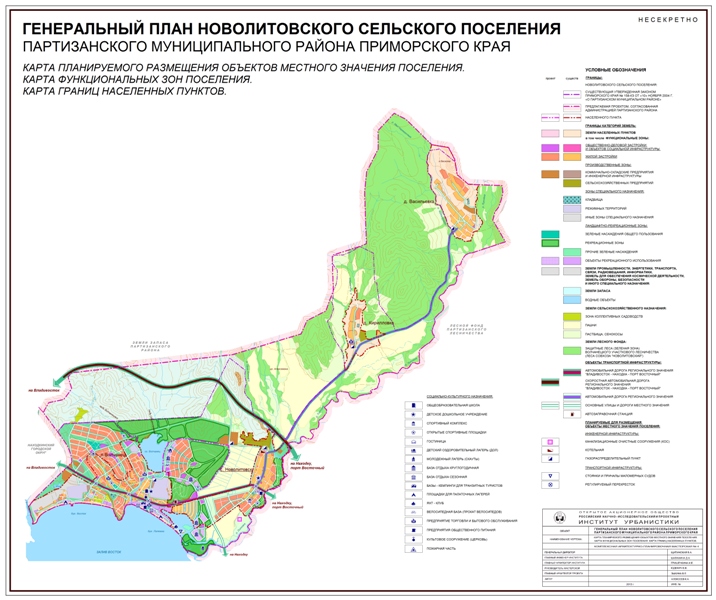 № п/пназначениенаименованиеобъектахарактеристикаместоположениеместоположениефункциональная зона1234556Первая очередьПервая очередьПервая очередьПервая очередьПервая очередьПервая очередьПервая очередь1обеспечение жителей поселения услугами общественного питания, торговли и бытового обслуживанияСтроительство комплекса обслуживания0,8гас. Новолитовскзона многофункциональной общественно-деловой застройкизона многофункциональной общественно-деловой застройки2обеспечение жителей поселения услугами бытового обслуживанияСтроительство гостиницы 20местс. Новолитовскзона многофункциональной общественнозона многофункциональной общественно3создание условий для массового спортивного развития жителей муниципального образования Строительство спортивного комплекса0,9тыс.м2с. Новолитовскзона многофункциональной общественно-деловой застройкизона многофункциональной общественно-деловой застройки4создание условий для массового спортивного развития жителей муниципального образования Строительство спортивной площадки1,0гас. Новолитовскзона многофункциональной общественно-деловой застройкизона многофункциональной общественно-деловой застройки5обеспечение жителей поселения услугами общественного питания, торговли и бытового обслуживанияСтроительство магазина0,1тыс м2д. Кирилловказона многофункциональной общественно-деловой застройкизона многофункциональной общественно-деловой застройкиРасчетный срокРасчетный срокРасчетный срокРасчетный срокРасчетный срокРасчетный срокРасчетный срок1организация досуга и обеспечение жителей муниципального образования услугами организаций культурыКлуб (реконструкция)150 местс. Новолитовскзона многофункциональной общественно-деловой застройкизона многофункциональной общественно-деловой застройки2создание условий для массового спортивного развития жителей муниципального образования Строительство спортивной площадки1,0гап. Волчанецзона многофункциональной общественно-деловой застройкизона многофункциональной общественно-деловой застройки3организация досуга и обеспечение жителей муниципального образования услугами организаций культуры и спортаСтроительство молодежного центра100местп. Волчанецзона многофункциональной общественно-деловой застройкизона многофункциональной общественно-деловой застройки№ п/пНазначениеНаименованиеобъектаМестоположениеХарактеристикаФункциональная зонаПервая очередьПервая очередьПервая очередьПервая очередьПервая очередьПервая очередь1создание условий для жилищного строительстваобеспечение малоимущих граждан, проживающих в поселении и нуждающихся в улучшении жилищных условий, жилыми помещениями, организация строительства и содержания муниципального жилищного фондаиндивидуальные жилые домап. Волчанец11,1тыс м2зона индивидуальной жилой застройки1создание условий для жилищного строительстваобеспечение малоимущих граждан, проживающих в поселении и нуждающихся в улучшении жилищных условий, жилыми помещениями, организация строительства и содержания муниципального жилищного фондаиндивидуальные жилые домас. Новолитовск6,3тыс.м2зона индивидуальной жилой застройки1создание условий для жилищного строительстваобеспечение малоимущих граждан, проживающих в поселении и нуждающихся в улучшении жилищных условий, жилыми помещениями, организация строительства и содержания муниципального жилищного фондаиндивидуальные жилые домад. Васильевка0,2тыс м2зона индивидуальной жилой застройки1создание условий для жилищного строительстваобеспечение малоимущих граждан, проживающих в поселении и нуждающихся в улучшении жилищных условий, жилыми помещениями, организация строительства и содержания муниципального жилищного фондаиндивидуальные жилые домад. Кирилловка0,1тыс м2зона  индивидуальной жилой застройкиРасчетный срокРасчетный срокРасчетный срокРасчетный срокРасчетный срокРасчетный срок2создание условий для жилищного строительстваобеспечение малоимущих граждан, проживающих в поселении и нуждающихся в улучшении жилищных условий, жилыми помещениями, организация строительства и содержания муниципального жилищного фондаиндивидуальные жилые домап. Волчанец11,6тыс м2зона  индивидуальной жилой застройки2создание условий для жилищного строительстваобеспечение малоимущих граждан, проживающих в поселении и нуждающихся в улучшении жилищных условий, жилыми помещениями, организация строительства и содержания муниципального жилищного фондаиндивидуальные жилые домас. Новолитовск7,1тыс.м2зона индивидуальной жилой застройки2создание условий для жилищного строительстваобеспечение малоимущих граждан, проживающих в поселении и нуждающихся в улучшении жилищных условий, жилыми помещениями, организация строительства и содержания муниципального жилищного фондаиндивидуальные жилые домад. Васильевка0,3тыс м2зона  индивидуальной жилой застройки2создание условий для жилищного строительстваобеспечение малоимущих граждан, проживающих в поселении и нуждающихся в улучшении жилищных условий, жилыми помещениями, организация строительства и содержания муниципального жилищного фондаиндивидуальные жилые домад. Кирилловка0,1тыс м2зона  индивидуальной жилой застройки№ п/пНазначениеНаименованиеобъектаМестоположение Характеристика(специализация)Наличие зоны с особыми условиями использованияФункциональная зонаПервая очередьПервая очередьПервая очередьПервая очередьПервая очередьПервая очередьПервая очередь1Производство сельскохозяйственной продукцииРеконструкция животноводческих помещений в СХПК «Новолитовский»с. НоволитовскПроизводствосельскохозяйственной продукции(молоко, мясо)300 мЗона сельскохозяйственного производства2Реализация сельскохозяйственной продукцииОрганизация пункта приёма-закупки и переработки сельхозпродукции ЛПХс. НоволитовскПриём-закупка и переработка сельхозпродукции50 мЗона сельскохозяйственного производства3Обслуживание отрасли сельского хозяйстваОрганизация центра агросервисного обслуживанияс. НоволитовскРемонт, прокат, аренда, сельскохозяйственной техники, оборудования и пр.50 мЗона обслуживания сельскохозяйственного производствап/пназначениенаименованиеобъектахарактеристикаместоположение (для нелинейных объектов)Первая очередьПервая очередьПервая очередьПервая очередьПервая очередь1дорожная деятельность в отношении автомобильных дорог местного значения в границах муниципального образования Реконструкция:ул. Матросова-0,9 км, ул. Гастелло-0,9 км, Строительство новых жилых улиц -1,5 кмТвердое покрытие дорожного полотна (асфальтобетонное или гравийное), протяженность   с. Новолитовск2дорожная деятельность в отношении автомобильных дорог местного значения в границах муниципального образования Реконструкция:ул. Шоссейная-0,9км, ул. Озерная-0,7км, ул. Набережная-0,59км, ул. Комсомольская-0,48км,Строительство новых жилых улиц -2,5кмТвердое покрытие дорожного полотна (асфальтобетонное или гравийное), протяженность   п. Волчанец3дорожная деятельность в отношении автомобильных дорог местного значения в границах муниципального образования Реконструкция:ул. Центральная-0,9км, пер. Центральный-0,8км, ул. Комсомольская-1,0км, ул. Луговая-1,3км,Твердое покрытие дорожного полотна (асфальтобетонное или гравийное), протяженность   д. Васильевка4дорожная деятельность в отношении автомобильных дорог местного значения в границах муниципального образования Реконструкция:ул. Садовая-1,0кмТвердое покрытие дорожного полотна (асфальтобетонное или гравийное), протяженность  д. Кирилловка5дорожная деятельность в отношении автомобильных дорог местного значения в границах муниципального образования строительство и реконструкция существующей полевой дороги от с. Новолитовск к водозаборным сооружениям подземных вод на р. Правая Литовка;Твердое покрытие дорожного полотна (асфальтобетонное или гравийное), протяженность Расчетный срокРасчетный срокРасчетный срокРасчетный срокРасчетный срок1дорожная деятельность в отношении автомобильных дорог местного значения в границах населенных пунктов муниципального образованияРеконструкция:ул. Полевая-0.85км, ул. Речная-0,62км,Строительство новых жилых улиц -2,5кмТвердое покрытие дорожного полотна (асфальтобетонное или гравийное), протяженность с. Новолитовск2дорожная деятельность в отношении автомобильных дорог местного значения в границах населенных пунктов муниципального образованияРеконструкция:ул. Горная-0,55км, ул. Центральная-0,6км,Строительство новых жилых улицТвердое покрытие дорожного полотна (асфальтобетонное или гравийное), протяженность п. Волчанец3дорожная деятельность в отношении автомобильных дорог местного значения в границах населенных пунктов муниципального образованиястроительство и реконструкция существующей дороги в рекреационной зоне вдоль побережья залива Восток от с. Новолитовск через мыс Елизарова к озеру Лебединое;Твердое покрытие дорожного полотна (асфальтобетонное или гравийное), протяженность   4дорожная деятельность в отношении автомобильных дорог местного значения в границах населенных пунктов муниципального образованиястроительство дорог и подъездов к объектам рекреационного использования и коллективным садоводствамТвердое покрытие дорожного полотна (асфальтобетонное или гравийное), протяженность  № п/пназначениенаименованиеобъектанаименованиеобъектахарактеристикаМестоположение,функциональная зонаМестоположение,функциональная зонахарактеристика зон с особыми условиями использования, установленных в связи с размещением объектаПервая очередьПервая очередьПервая очередьПервая очередьПервая очередьПервая очередьПервая очередьПервая очередь1организация водоснабжения населения Строительство водозаборных,  водопроводных очистных сооружений, насосной станции II-го подъема   1,9тыс.м3/сут1,9тыс.м3/сутСевернее с. НоволитовскЗоны инженерной инфраструктурыI пояс ЗСО не менее .2организация водоснабжения населения Реконструкция изношенных водопроводных линий3км3кмс. Новолитовскп. ВолчанецЗоны инженерной инфраструктуры3организация водоснабжения населения Строительство водоводов и водопроводной распределительной сети10км10кмНоволитовскп. ВолчанецЗоны инженерной инфраструктурыохранная зона водовода (10-50м)4организация водоснабжения населения Закольцовка водопровода2км2кмНоволитовскп. ВолчанецЗоны инженерной инфраструктурыРасчетный срокРасчетный срокРасчетный срокРасчетный срокРасчетный срокРасчетный срокРасчетный срок5организация водоснабжения населенияСтроительство водоводов и водопроводной распределительной сетиСтроительство водоводов и водопроводной распределительной сетиНоволитовскп. Волчанец№ п/пназначениенаименованиеобъектахарактеристикаместоположение, функциональная зонахарактеристика зон с особыми условиями использования, установленных в связи с размещением объектаПервая очередьПервая очередьПервая очередьПервая очередьПервая очередьПервая очередь1организация системы водоотведенияСтроительство очистных сооружений канализации1,5тыс.м3/сутНоволитовскСЗЗ 100- 150м. 3организация системы водоотведенияСтроительство канализационных сетей, КНС7кмНоволитовскп. ВолчанецСЗЗ от КНС 15мРасчетный срокРасчетный срокРасчетный срокРасчетный срокРасчетный срокРасчетный срок1организация системы водоотведенияСтроительство канализационных сетей4кмНоволитовскп. Волчанец№ п/пназначениенаименованиеобъектаместоположение, функциональная зона(для нелинейных объектов)характеристика зон с особыми условиями использования, установленных в связи с размещением объектаПервая очередьПервая очередьПервая очередьПервая очередьПервая очередь1организация в границах поселения электроснабженияПС 110/6кВ «Волчанец» (реконструкция)п. ВолчанецШумовая зона 100морганизация в границах поселения электроснабженияПС 35/6кВ «Связь» (реконструкция)Шумовая зона 100морганизация в границах поселения электроснабженияВЛ 10кВ и ТП 10/0,4кВ (реконструкция)Населенные пункты поселения№ п/пназначениенаименованиеобъектаместоположение - функциональная зона (для нелинейных объектов)характеристика зон с особыми условиями использования, установленных в связи с размещением объектаПервая очередьПервая очередьПервая очередьПервая очередьПервая очередь1Организация теплоснабжения в границах населенных пунктов поселенияКотельная (строительство)с. НоволитовскСЗЗ по высоте трубы2Организация теплоснабжения в границах населенных пунктов поселенияКотельные (перевод на газовое топливо)Населенные пункты поселенияСЗЗ по высоте трубы№ п/пназначениенаименованиеобъектахарактеристикаместоположение - функциональная зона (для нелинейных объектов)характеристика зон с особыми условиями использования, установленных в связи с размещением объектаРасчетный срокРасчетный срокРасчетный срокРасчетный срокРасчетный срок1Организация газоснабжения в границах насе-ленных пунктов поселенияГазораспределительный пункт (строительство)3с. НоволитовскСЗЗ 2Организация газоснабжения в границах насе-ленных пунктов поселенияГазопровод высокого давленияТерритория поселенияЗона санитарного разрыва инженерных коммуникаций – 3Организация газоснабжения в границах насе-ленных пунктов поселенияГазопровод низкого давленияНаселенные пункты поселения№ п/пНазначениеНаименованиеобъектаХарактеристикаМестоположениеПервая очередьПервая очередьПервая очередьПервая очередьПервая очередь1Для защиты территории от паводков редкой повторяемости Защитная земляная дамба обвалованияПротяженность с. Новолитовск на реке Литовка№ п/пНазначениеНаименованиеобъектаХарактеристикаМестоположение - функциональная зона (для нелинейных объектов)Характеристика зон с особыми условиями использования, установленных в связи с размещением объектаРасчетный срокРасчетный срокРасчетный срокРасчетный срокРасчетный срок1Развитие телефонизации в муниципальном образовании АТСК300номеровс. Новолитовскп. Волчанец Зоны инженерной инфраструктуры№ п/п№ п/пназначениенаименованиеобъектахарактеристикагаместоположение, функциональная зона(для нелинейных объектов)112345Первая очередьПервая очередьПервая очередьПервая очередьПервая очередьПервая очередь1Зеленые насаждения общего пользованияЗеленые насаждения общего пользованияСквер 0,2с. Новолитовск - у нового детского сада по ул. Черниховского2Зеленые насаждения общего пользованияЗеленые насаждения общего пользованияПарк-сквер 1,2п. Волчанец - оформление площади у общественного центра с выходом к бухте Восток к пляжу3Рекреационная зонаРекреационная зонаБаза круглогодичного отдыха 3,2с. Новолитовск - в бухте Литовка4Рекреационная зонаРекреационная зонаОрганизация сезонного палаточного лагеря 2,0п. Волчанец - в бухте Литовка5Рекреационная зонаРекреационная зона Палаточный лагерь 1,7 п. Волчанец - по ул.Набережная 6Рекреационная зонаРекреационная зонаБаза отдыха сезонная 1,2п. Волчанец - по ул.Шоссейная 7Рекреационная зонаРекреационная зонаБаза отдыха сезонная 0,8п. Волчанец - западнее базы отдыха Волчанец8Рекреационная зонаРекреационная зонаМолодежный лагерь 3,0Новолитовское сельское поселение - сезонного действия на левом берегу р.Литовка ниже села Новолитовка9Рекреационная зонаРекреационная зонаБазы сезонного отдыха12,0Южная часть рекреационной зоны в районе оз.ЛебединоеРасчетный срокРасчетный срокРасчетный срокРасчетный срокРасчетный срокРасчетный срок10Зеленые насаждения общего пользованияЗеленые насаждения общего пользованияСквер у спортивной площадке 1,0с. Новолитовск - по ул.Гастелло на правом берегу р.Литовка в излучине11Зеленые насаждения общего пользованияЗеленые насаждения общего пользованияСквер 0,7п. Волчанец - на пересечении ул.Шоссейная –ул.Комсомольская.12Зеленые насаждения общего пользованияЗеленые насаждения общего пользованияСквер у спортивной площадке1,0п. Волчанец - площадка полузамкнутая  ул.Шоссейной13Рекреационная зона Рекреационная зона Две базы круглогодичного отдыха 5,0с. Новолитовск  - у р.Литовка14Рекреационная зона Рекреационная зона Рекреационная зона для местного кратковременного отдыха5,0с. Новолитовск - по правому берегу р.Литовка в районе спортивной площадки с пляжем 15Рекреационная зона Рекреационная зона Рекреационная зона для местного кратковременного отдыха14,0с. Новолитовск - по правому берегу р.Литовка в районе ул.Речной с пляжем16Рекреационная зонаРекреационная зонаБазы-кемпинги, мотели для транзитных туристов 1,2п. Волчанец - (одно, двухдневный отдых) на западной окраине поселка между ул.Шоссейная и морским побережьем.17РекреацияРекреацияДетский оздоровительный лагерь (ДОЛ)1,0на восточном берегу оз. Волчанец18РекреацияРекреацияВелосипедная база (прокат велосипедов)0,5Новолитовское сельское поселение 19РекреацияРекреацияПричал для маломерных судов на оз. ЛитовкаНоволитовское сельское поселение 20РекреацияРекреацияЯхт - клубНоволитовское сельское поселение21Рекреационная зонаРекреационная зона Палаточный лагерь 1,7 п.Волчанец - по ул.Набережная 22Рекреационная зонаРекреационная зонаБазы отдыха, пляж сезонные8,0Север рекреационной зоны южнее оз.ЛитовскоеПляж Новолитовский23Рекреационная зонаРекреационная зонаБазы круглогодичного и сезонного отдыха35,0В районе мыса Елизарова№ п/пназначениенаименованиеобъектахарактеристикаместоположение, функциональная зона(для нелинейных объектов)характеристика зон с особыми условиями использования, установленных в связи с размещением объектаПервая очередьПервая очередьПервая очередьПервая очередьПервая очередьПервая очередь1.Организация централизо-ванной системы сбора и вывоза бытовых отходовКонтейнерные площадки для сбора ТБО от населения-с. Новолитовск, п. Волчанец В соответствии с СП 30-102-99 п.4.1.7 расстояние до границ участков жилых домов, детских учреждений, озелененных площадок следует устанавливать не менее 50, но не более .2.Снижение затрат на вывоз твёрдых бытовых отходов, вовлечение ценных компонент ТБО во вторичный оборотПункт приёма вторичного сырья-с. Новолитовск-№ п/пНазначениеНаименованиеобъектаХарактеристикаМестоположениеФункциональная зона(для нелинейных объектов)Первая очередьПервая очередьПервая очередьПервая очередьПервая очередьПервая очередь1В целях безопасности проживания населения и защиты объектов капитального строительства на территории  муниципального образования. Совершенствование системы связи и оповещения населения.АСЦО(автоматизированные системы централизованного оповещения)комплекс технических средств П-166 территория поселенияЗоны инженерной инфраструктуры№ п/пФункциональные зоны и их параметрыФункциональные зоны и их параметрыФункциональные зоны и их параметрыФункциональные зоны и их параметрыПланируемые для размещения объекты значения:(нелинейные объекты)Планируемые для размещения объекты значения:(нелинейные объекты)Планируемые для размещения объекты значения:(нелинейные объекты)Планируемые для размещения объекты значения:(нелинейные объекты)№ п/пНаименованиеПлощадь, гаПлощадь, гаПлощадь, гарегиональногоместного - муниципального районаместного - муниципального районаместного - поселения№ п/пНаименованиесущ.проект.на региональногоместного - муниципального районаместного - муниципального районаместного - поселения1223456671Жилые зоны:120,5139259.51.1Зона одноэтажной индивидуальной жилой застройки112,1139251,1---Индивидуальные жилые дома1.2Зона среднеэтажной жилой застройки8,4-8,42Общественно-деловые зоны:5,934,340,22.1Зона многофункциональной общественно-деловой застройки4,43337,4---Комплекс обслуживания,Спортивный комплексМолодежный центр, Гостиница2.2Зона объектов образования1,31,32,6-ШколаШкола-2.3Зона учреждений здравоохранения и социальной защиты0,2-0,2----3Зоны производственного использования:12,223,535,73.1Зона промышленных и коммунально-складских объектов12,223,535,7-Малые предприятия  по переработке сельскохозяйственной продукции, предприятие по переработке дикоросов, автозаправочная станция, станция технического обслуживания автомобилей. Малые предприятия  по переработке сельскохозяйственной продукции, предприятие по переработке дикоросов, автозаправочная станция, станция технического обслуживания автомобилей. Малые предприятия  по переработке сельскохозяйственной продукции, предприятие по переработке дикоросов, автозаправочная станция, станция технического обслуживания автомобилей. 4Зоны сельскохозяйственного использования:3500-30032004.1Зона объектов сельскохозяйственного производства22,3-22,3объекты сельскохозяйственного производстваобъекты сельскохозяйственного производстваобъекты сельскохозяйственного производства4.2Зона сельскохозяйственных угодий2847,7- 3802467,74.3Зона садоводческих земельных участков и участков для ведения личного подсобного хозяйства630,080,0710ЛПХЛПХ5Зоны рекреационного использования:5631,5-5724,75.1Зона объектов рекреации и туризма15,488,61045.2Зона акваторий128-1285.3Зона лесов4484,8-4484,85.4Зона прочих территорий природного ландшафта971,8-646,4325,45.5Зона особо охраняемых территории31,5651682,5объекты для массового отдыха населенияобъекты для массового отдыха населения6Зоны специального назначения:2,4-2,47Зона ритуального использования2,4-2,48Зона военных объектов и иные зоны режимных территорий128,8-128,89Зона инженерной инфраструктуры2,71012,7Объекты энергоснабжения, водоснабжения, водоотведения и связиОбъекты энергоснабжения, водоснабжения, водоотведения и связиИТОГО в границах поселения9404-9404